Pracovní list 8- Psaní velkých písmenMezi /e/vropany jsou nejvíce zastoupeni /s/lované, /g/ermáni a /r/ománi. Ve /s/polkové /r/epublice /n/ěmecko žije menšina /l/užických /s/rbů, kteří patří mezi /s/lovany. Mezi /s/lovanské národy patří také /b/ulhaři. Na /h/odonínsku, /u/herskobrodsku a /u/herskohradišťsku žijí /m/oravští /s/lováci, u nichž se dosud zčásti zachovala /s/lovácká výzdoba chalup. Také /h/anáci si zachovali zbytky starobylého nářečí. Roku 1306 vymřel rod /p/řemyslovců po meči. Jan /l/ucemburský, syn /ř/ímského císaře Jindřicha VII., byl ve svých 14 letech zvolen /č/eským králem, oženěn s Eliškou /p/řemyslovnou a dosazen na /č/eský trůn. Západní břehy /e/vropy oblévá /a/tlantský /o/ceán, /s/everní břehy omývá /s/everní /l/edový /o/ceán. Od /a/friky je /e/vropská pevnina oddělena /s/tředozemním /m/ořem. Britské ostrovy jsou od /z/ápadního /e/vropského pobřeží odděleny /l/amanšským /p/růlivem a /s/everním /m/ořem. Amerika je nazývána také /n/ový /s/vět. Panamskou /š/íjí je prokopán /p/anamský průplav. Úzká pevnina, která spojuje /s/everní /a/meriku a /j/ižní /a/meriku, se někdy nazývá /s/třední /a/merika. Na /j/ižní /m/oravě se daří pěstování vinné révy. Na /p/oloostrově, který se nazývá /m/alá /a/sie, se rozkládá /t/urecká republika. Důležitá rekreační střediska v /k/rkonoších jsou /š/pindlerův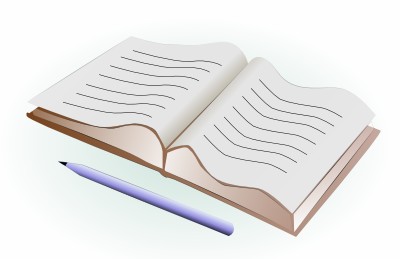 /m/lýn, /p/ec /p/od /s/něžkou a /j/anské /l/ázně. V /k/rálově /d/voře je velká cementárna. V /m/ladé/b/oleslavi je /a/utomobilka, v které se vyrábějí automobilyznačky /škoda. Pod /k/rušnými /h/orami leží lázeňská místa/k/arlovy /v/ary, /m/ariánské /l/ázně a /f/rantiškovy /l/ázně. V obci/l/ázně /l/ibverda je budova známá pod názvem /o/bří /s/ud, protože má podobu obrovského sudu. Historické jádro Prahy tvoří na levém /v/ltavském břehu /m/alá /s/trana a /h/radčany a na pravém břehu /s/taré /m/ěsto a /n/ové /m/ěsto. V /h/radci /k/rálové ústí do Labe řeka /o/rlice, vzniklá spojení /o/rlice /t/iché a /d/ivoké.Václav IV. Vydal roku 1409 nařízení známé pod názvem /d/ekret /k/utnohorský, aby /č/eský národ měl na univerzitě při rozhodování 3 hlasy a ostatní národy dohromady jen 1 hlas. V dějepise jsme se učili o /v/elké /f/rancouzské /r/evoluci. Na /s/vátek /m/atek si děti chystaly kytičky. K /v/ánocům a /v/elikonocům si příbuzní a přátelé posílají blahopřání. O přibývání dne po zimním slunovratu se říká: na /b/oží /n/arození o bleší převalení, na /n/ový /r/ok o slepičí krok, na /t/ři /k/rále o tři kroky dále, na /h/romnice o hodinu více. Na konci každého roku posíláme svým blízkým pohledy s přáním štěstí a zdraví v /n/ovém /r/oce. SPRÁVNÉ ŘEŠENÍ: 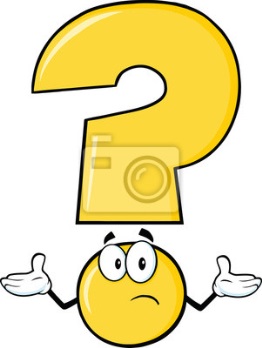 Evropany, Slované, Germáni, Románi, Spolkové republice Německo, Lužických Srbů, Slovany, slovanské, Bulhaři, Hodonínsku, Uherskobrodsku,Uherskohradišťsku, Moravští Slováci, slovácká, Hanáci,Přemyslovců, Lucemburský, římského, českým Přemyslovnou, český.Evropy, Atlantský oceán, severní, Severní ledový oceán, Afriky, evropská,Středozemním mořem, západního, evropského, Lamanšským průlivem, Severním mořem, Nový svět, šíjí, Panamský průplav, Severní Ameriku, Jižní Ameriku, Střední Amerika, jižní Moravě, poloostrově Malá Asie, Turecká republika.Krkonoších, Špindlerův Mlýn, Pec pod Sněžkou, Janské Lázně, Králově Dvoře, Mladé Boleslavi, automobilka Škoda, Krušnými horami, Karlovy Vary, Mariánské Lázně, Františkovy Lázně, Lázně Libverda, Obří sud, vltavském, Malá Strana, Hradčany, Staré Město, Nové Město, Hradci Králové, Orlice Tiché a Divoké.Dekret kutnohorský, český, Velké francouzské revoluci, Svátek matek, Vánocům, Velikonocům, Boží narození, Nový rok, Tři krále, Hromnice, novém roce. 